REQUERIMENTO Nº 127/2018Requer informações sobre a construção do  Centro Conviver para idosos, neste município.Senhor Presidente,Senhores Vereadores, CONSIDERANDO que; o Centro Conviver para idosos faz parte do programa São Paulo Amigo do Idoso, lançado pelo Governo do Estado; CONSIDERANDO que; este espaço será de convivência e socialização com lazer e atividades;                       CONSIDERANDO que; o município de Santa Bárbara d´Oeste foi incluído no programa;                                          CONSIDERANDO que; o convênio foi firmado no dia 22 de janeiro de 2017;REQUEIRO que, nos termos do Art. 10, Inciso X, da Lei Orgânica do município de Santa Bárbara d’Oeste, combinado com o Art. 63, Inciso IX, do mesmo diploma legal, seja oficiado Excelentíssimo Senhor Prefeito Municipal para que encaminhe a esta Casa de Leis as seguintes informações: 1º) O mesmo já foi inaugurado ? Se não, qual o motivo?2º) Quais são as regras para os idosos interessados serem inseridos nesse programa? 3º) Qual é o local e a forma de funcionamento do programa?4º) Alguns idosos não possuem condições financeiras de estar usando o transporte coletivo rotineiramente, principalmente aqueles abaixo dos 65 anos de idade, neste caso existira alguma alternativa pra que esse idoso também possa ser inserido no programa? Se sim, qual ?5º) Qual o valor do investimento obtido junto ao Governo do Estado de São Paulo e quais os investimentos municipais para que ocorra a operacionalização do Centro Conviver ? Plenário “Dr. Tancredo Neves”, em  24 de  janeiro de 2.018.                                                      Celso Ávila-vereador-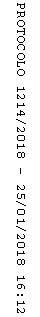 